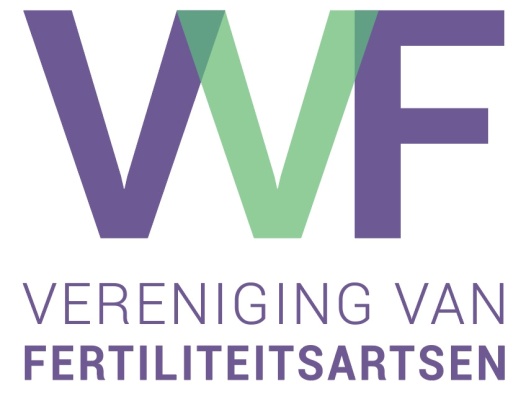 Beste artsen voortplantingsgeneeskunde, gynaecologen en verpleegkundig specialisten,Bij deze willen wij jullie van harte uitnodigen voor het jaarlijkse VVF symposium. Dit jaar zal het symposium op donderdag 23 april 2020 plaatsvinden op een nieuwe locatie! Namelijk het Van der Valk Hotel Vianen. 
Vanaf 13:30 staat de koffie en thee klaar en om 14:00 beginnen we met de presentaties.
Ook dit jaar hebben we een gevarieerd programma, met aandacht voor het hele reproductieve systeem. We verwijzen je hiervoor naar het programma op de volgende pagina.
Aansluitend is er een buffet, in principe gevolgd door de jaarlijkse VVF-vergadering voor VVF leden.
Meld je vóór 16 april 2020 door je aan te melden via de website. Geef tevens ook aan of je gebruik wilt maken van het buffet en of er eventueel sprake is van een allergie, intolerantie of andere dieetwensen. Er zijn geen kosten verbonden aan het symposium.Hartelijke groet en we hopen jullie de 23ste te zien!De symposiumcommissie, 
Esther Verduin, Pleun Ketelaars, Caroline Leendertz en Esther van DuinenAccreditatie is aangevraagd bij de VVF en de NVOG
Dit symposium wordt mede mogelijk gemaakt door Merck SeronoProgramma VVF symposium 2020Locatie: Van der Valk Hotel Vianen, Prins Bernhardstraat 75 Vianen, donderdag 23 april 202013:30-14:00	Ontvangst met koffie en thee14:00-14:15	Opening door dagvoorzitter
		Dr. Annemiek Nap, gynaecoloog Rijnstate Ziekenhuis.14:15-14:45	Beleid bij EUG/ ZOL
		Dr. Angelique van Dongen, gynaecoloog Ziekenhuis Gelderse Vallei.14:45-15:15	Update FOAM-studie
		Drs. Nienke van Welie, arts-onderzoeker afdeling gynaecologie, Amsterdam UMC.15:15-15:45	Pauze	15:45-16:15	Curettage en (sub)fertiliteit	
		Dr. Angelo Hooker, gynaecoloog Zaans Medisch Centrum16:15-16:45	Veiligheid van HSG’s
		Drs. Kimmy Rosielle, arts-onderzoeker afdeling gynaecologie/ fertiliteit, Amsterdam UMC.16:45-17:15 	Schildklierfunctie en (sub)fertiliteit
		Dr. Tim Korevaar, AIOS interne geneeskunde, Erasmus MC.17:15-17:30	Afsluiting door de dagvoorzitter17:30-19:00	Borrel en buffet